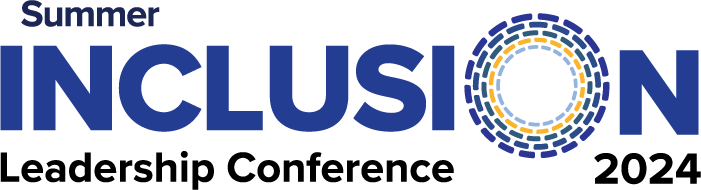 Rate: $175.00
www.njcie.org/conferenceSend to: samantha@njcie.org Deadline: May 24, 2024 is the last day to register. Late registrations will incur an additional fee of $25. We may not be able to accommodate late registration.PAYMENT: (Please indicate your payment method) Returning the completed application:EMAIL the form to:  samantha@njcie.org ADDRESS any checks and purchase orders to: 	NJCIE (Conference Registration)		229 Main Street #1340Little Falls, NJ 07424If paying by check or purchase order please be sure to send your payment to NJCIE by mail and include a copy of this registration.Please email the registration form prior to mailing it.Cancellation and Refund Policies:We may not be able to accommodate late registrations. Refunds will not be available after May 24th.If we do not receive your cancellation in writing by May 24th, you will still be responsible for the total registration fee(s).If adjustments need to be made to the registration, please reach out to samantha@njcie.org as soon as possible. Names of all attendees must be submitted prior to the conference.Add any additional registrants on the next page.Additional Registrants (Group Registration)Contact Samantha Ruggiero at samantha@njcie.org for groups of 10 or more.DateFirst and Last NameAddressCity/State/ZipPhoneEmailDistrict or OrganizationIndicate Your Role/TitleCREDIT CARD #AMOUNTMASTERCARDMASTERCARDMASTERCARDVISAVISAVISANAME EXP. DATEEXP. DATEEXP. DATECVV #BILLING ADDRESSP.O. #AMOUNTCHECK #AMOUNTFirst & Last NameFirst & Last NameFirst & Last NameTitle/PositionTitle/PositionEmail2345678910Total # Of RegistrantsTotal
AmountTotal
Amount$     